Positieve en negatieve getallen (versie 20200922)Hoofdstuk 2In de wereld van de getallen, bestaat de tegenstelling positief – negatief ook! We tekenen een horizontale getallenlijn (in centimeters)De getallen waar we tot nu toe mee gerekend hebben, heten van nu af aan positieve getallen; die tekenen we rood. Alle getallen, die links van de nul liggen, noemen we negatieve getallen. Die kleuren we blauw.De nul is niet positief en ook niet negatief, maar zit er precies tussenin.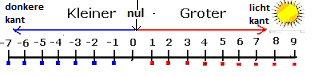 De getallenlijn A.Verkeersregels bij optellen en aftrekkenUITGANGSPUNT IS ALTIJD: KIJKEN NAAR HET LICHT OPTELLEN 	= VOORUIT LOPENAFTREKKEN =  ACHTERUIT LOPENEEN POSITIEF GETAL OPTELLEN = VOORUIT LOPEN NAAR HET LICHTEEN NEGATIEF GETAL OPTELLEN = JE OMDRAAIEN NAAR DE “DONKERE KANT” EN DAN VOORUIT LOPENEEN POSITIEF GETAL AFTREKKEN = ACHTERUITLOPEN, GEKEERD NAAR HET LICHTEEN NEGATIEF GETAL AFTREKKEN = EERST OMDRAAIEN EN DAN ACHTERUIT LOPENDeze verkeersregels moeten we goed uit ons hoof leren.B.Verkeersregels bij vermenigvuldigen en delen.vermenigvuldigen, of delen: reken eerst het antwoord uit zonder je iets van positief of negatief aan te trekkenvermenigvuldigen of delen met een positief getal: blijf in het gebied waar je al wasvermenigvuldigen of delen met een negatief getal: je moet het antwoord spiegelen (om de nul.)Als je dit doet, dan zul je het volgende ontdekken:+   x   +   =  ++   x    -   =   --    x	+  =   --    x    -   =  +  Bij delen is het precies hetzelfde!! Om later verwarring met de letter x te voorkomen, schrijven we vanaf nu het kéérteken als een dikke punt!!Regel om alvast aan te wennen:We zullen geleidelijk van de schrijfwijze pos 5, neg 7 overstappen naar +5 en -7.Soms staat voor een positief getal een + teken, maar dat wordt ook vaak weggelaten. + 7  of 7 is dus hetzelfde. Is er geen plusteken voor een getal, dan bedoelen we dat het getal positief is.				0-0-0-0